Likelihood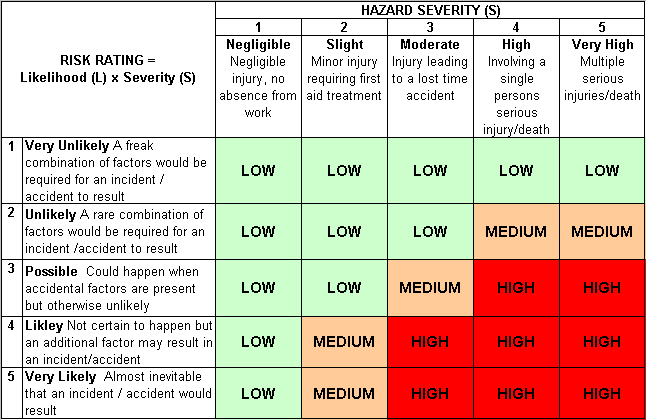 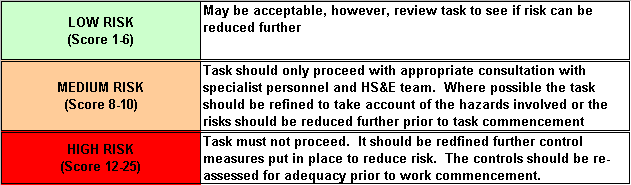 How often could the hazard occur? Consider the task, frequency, duration, method of work, employees involved.SeverityHow serious would the hazard’s effects be if realised? Consider the type of hazard, biological, ergonomic, physical and chemical.Risk = Likelihood x Severity E.g. Likelihood (4) X Severity (3) = 12 HIGH RISKContract Number:Contract Number:Assessed by:Name:Position:Date:Assessed by:Signed:Description Of Work:Task / Job ComponentHazardHazardPersons at riskPersons at riskPersons at riskRisk Rating L/M/HControls / Precautions to Reduce RiskControls / Precautions to Reduce RiskControls / Precautions to Reduce RiskControls / Precautions to Reduce RiskResidual Risk RatingL/M/HLLLLLLLLSite-specific ActivitiesAdditional Site–specific HazardsAdditional Site–specific HazardsPersons at riskPersons at riskPersons at riskAdditional Controls RequiredAdditional Controls RequiredAdditional Controls RequiredAdditional Controls Required